Obec HlušiceZastupitelstvo obce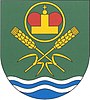 -----------------------------------------------------------------------------------------------------------------Obecně závazná vyhláška o stanovení obecního systému odpadového hospodářstvíZastupitelstvo obce Hlušice se na svém zasedání dne 4. prosince usneslo vydat na základě § 59 odst. 4 zákona č. 541/2020 Sb., o odpadech (dále jen „zákon 
o odpadech“), a v souladu s § 10 písm. d) a § 84 odst. 2 písm. h) zákona č. 128/2000 Sb., 
o obcích (obecní zřízení), ve znění pozdějších předpisů, tuto obecně závaznou vyhlášku (dále jen „vyhláška“):Čl. 1Úvodní ustanoveníTato vyhláška stanovuje obecní systém odpadového hospodářství na území obce Hlušice.  Každý je povinen odpad nebo movitou věc, které předává do obecního systému, odkládat na místa určená obcí v souladu s povinnostmi stanovenými pro daný druh, kategorii nebo materiál odpadu nebo movitých věcí zákonem o odpadech a touto vyhláškou.  V okamžiku, kdy osoba zapojená do obecního systému odloží movitou věc nebo odpad, 
s výjimkou výrobků s ukončenou životností, na místě obcí k tomuto účelu určeném, stává se obec vlastníkem této movité věci nebo odpadu.   Stanoviště sběrných nádob je místo, kde jsou sběrné nádoby trvale nebo přechodně umístěny za účelem dalšího nakládání s komunálním odpadem. Stanoviště sběrných nádob jsou individuální nebo společná pro více uživatelů.Čl. 2Oddělené soustřeďování komunálního odpadu Osoby předávající komunální odpad na místa určená obcí jsou povinny odděleně soustřeďovat následující složky:Biologické odpady rostlinného původu,Papír,Plasty včetně PET lahví (dále jen „plasty“),Sklo,Kovy,Nebezpečné odpady,Objemný odpad,Jedlé oleje a tuky,Textil, Směsný komunální odpad.Směsným komunálním odpadem se rozumí zbylý komunální odpad po stanoveném vytřídění podle odstavce 1 písm. a) až i).Objemný odpad je takový odpad, který vzhledem ke svým rozměrům nemůže být umístěn do sběrných nádob.Čl. 3Určení míst pro oddělené soustřeďování určených složek komunálního odpaduPapír, plasty, sklo, kovy, biologické odpady rostlinného původu, jedlé oleje a tuky, textil se soustřeďují do zvláštních sběrných nádob, kterými jsou sběrné nádoby a kontejnery. Zvláštní sběrné nádoby jsou umístěny na stanovištích uvedených na webových stránkách obce.Zvláštní sběrné nádoby jsou barevně odlišeny a označeny příslušnými nápisy:Biologické odpady rostlinného původu, velkoobjemové kontejnery s nápisem BIOODPAD,Papír, barva  modrá,Plasty, barva žlutáSklo čiré, barva bílá,Sklo barevné, barva zelená,Kovy, nádoba s označením KOVY,Jedlé oleje a tuky, barva nádoby hnědá,.Textil, barva bílá.Do zvláštních sběrných nádob je zakázáno ukládat jiné složky komunálních odpadů, než pro které jsou určeny.Zvláštní sběrné nádoby je povinnost plnit tak, aby je bylo možno uzavřít a odpad z nich při manipulaci nevypadával. Pokud to umožňuje povaha odpadu, je nutno objem odpadu před jeho odložením do sběrné nádoby minimalizovat. Papír, plasty, sklo, kovy, objemný odpad, textil, nebezpečný odpad lze také odevzdávat na sběrném místě za kulturním domem. Čl. 4 Svoz nebezpečných složek komunálního odpaduSvoz nebezpečných složek komunálního odpadu je zajišťován minimálně dvakrát ročně jejich odebíráním na předem vyhlášených přechodných stanovištích přímo do zvláštních sběrných nádob k tomuto sběru určených. Informace o svozu jsou zveřejňovány na úřední desce obecního úřadu, v místním rozhlase a roznosem letáků do schránek nemovitostí. Nebezpečný odpad lze také odevzdávat na sběrném místě za kulturním domem.Soustřeďování nebezpečných složek komunálního odpadu podléhá požadavkům stanoveným v čl. 3 odst. 4 a 5.Čl. 5 Svoz objemného odpaduSvoz objemného odpadu je zajišťován dvakrát ročně jeho odebíráním na předem vyhlášených přechodných stanovištích přímo do zvláštních sběrných nádob k tomuto účelu určených. Informace o svozu jsou zveřejňovány úřední desce obecního úřadu, v místním rozhlase a roznosem letáků do schránek nemovitostí. Objemný odpad lze také odevzdávat na sběrném místě za kulturním domem.Soustřeďování objemného odpadu podléhá požadavkům stanoveným v čl. 3 odst. 4 a 5. Čl. 6Soustřeďování směsného komunálního odpadu Směsný komunální odpad se odkládá do sběrných nádob. Pro účely této vyhlášky se sběrnými nádobami rozumějí:a) popelniceb) odpadkové koše, které jsou umístěny na veřejných prostranstvích v obci, sloužící pro odkládání drobného směsného komunálního odpadu.Soustřeďování směsného komunálního odpadu podléhá požadavkům stanoveným 
v čl. 3 odst. 4 a 5. Čl. 7Nakládání s výrobky s ukončenou životností v rámci služby pro výrobce (zpětný odběr)Obec v rámci služby pro výrobce nakládá s těmito výrobky s ukončenou životností: a) elektrozařízení ab) baterie a akumulátory.	 Výrobky s ukončenou životností uvedené v odst. 1 lze předávat na sběrném místě za  kulturním domem. Čl. 8Zrušovací ustanoveníZrušuje se obecně závazná vyhláška č.1/2015, o stanovení systému shromažďování, sběru, přepravy, třídění, využívání a odstraňování komunálních odpadů a nakládání se stavebním odpadem na území obce Hlušice, ze dne 9. března 2015.Čl. 9ÚčinnostTato vyhláška nabývá účinnosti dnem 1. ledna 2024. ………………...……………….				……………..………………..Ing. Jitka Raichová v. r.					           Jaroslav Trejbal v. r.      místostarostka								starosta